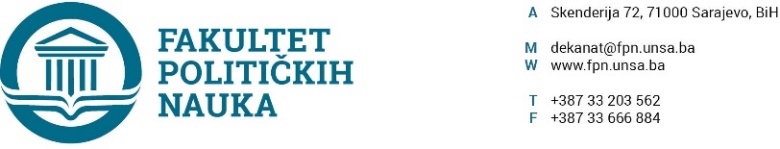 Broj: 02-1-     -     /23Sarajevo, 30.01.2023. godine.Na osnovu člana 108. Statuta Univerziteta u Sarajevu, člana 5. i 9. Poslovnika o radu Vijeća Fakulteta zakazujem petnaestu vanrednu elektronsku sjednicu Vijeća Fakulteta za 30.01.2023.godine koja će se održati u periodu od 11:00 do 14:00 sati.PRIJEDLOG DNEVNOG REDA:Usvajanje Zapisnika sa dvadesetdruge redovne sjednice od 10.01.2023.godine;Usvajanje Godišnjeg izvještaja o radu organizacione jedinice Univerzitet u Sarajevu- Fakultet političkih nauka za 2022. godinu;Učešće u radu sjednice je dio radne obaveze.                                                                                                          DEKAN                                                                                                    ________________                                                                                              Prof.dr. Sead TurčaloObrazloženje: Ad 1. (Usvajanje Zapisnika sa dvadesetdruge redovne sjednice od 10.01.2023.godine);Zapisnik u priloguAd 2. (Usvajanje Godišnjeg izvještaja o radu organizacione jedinice Univerzitet u Sarajevu- Fakultet političkih nauka za 2022. godinu);   Prijedlog Odluke u prilogu.   Materijal u prilogu.